 28 марта 2014 года                                                                                                             г. Санкт-ПетербургteXet DRUM – первый MP3-плеер для велосипедистовteXet представляет первый спортивный MP3-плеер для любителей покататься на велосипеде, скутере или просто приверженцев активного образа жизни. В компактном, защищенном от дождя и пыли (IP65) корпусе DRUM удалось совместить все необходимое для увлекательных и комфортных путешествий – встроенный динамик, мощный фонарик, Bluetooth для беспроводной связи со смартфоном или планшетом, радиоприемник и надежное крепление на руль велосипеда. 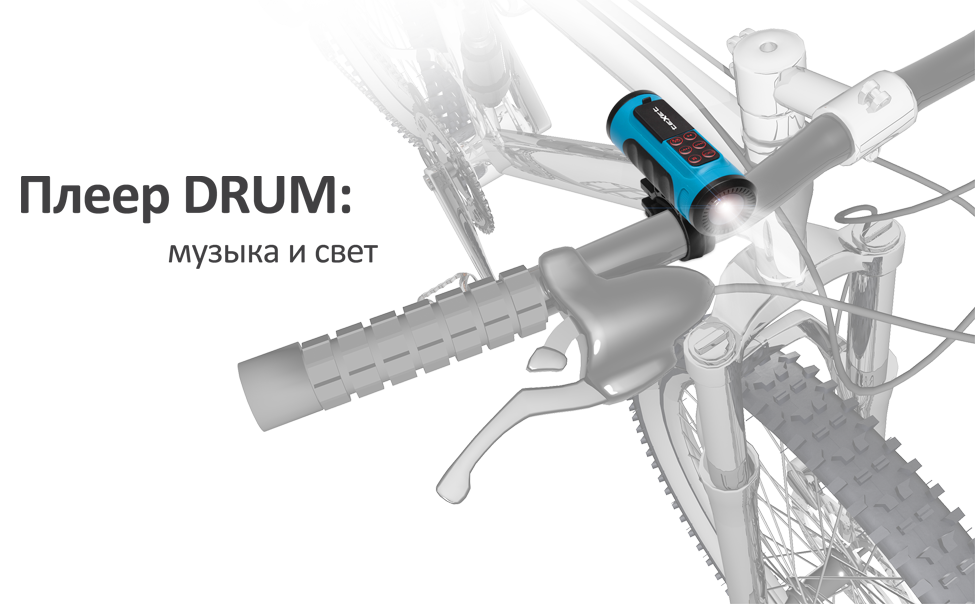 Музыка без проводовКлассические MP3-плееры зачастую не подходят для велопрогулок. Слушать любимые композиции через наушники, абстрагируясь от окружающего мира, небезопасно. Встроенный динамик DRUM не будет заглушать предупредительные сигналы машин и другие звуки, но его мощности в 3 Вт вполне хватит, чтобы устроить громкую вечеринку на привале.Встроенный фонарикLED фонарик мощностью 2 Вт, которым оснащен DRUM, позволит комфортнее ездить в темное время суток. С его помощью можно осветить до 20 метров предстоящего пути, лучше контролировать дорожную обстановку и быть заметнее для других участников движения. Сотни песен под рукойВ качестве дополнительного бонуса в комплект DRUM включена microSD-карта памяти на 4 ГБ, способная вместить множество музыкальных композиций. По беспроводной сети стандарта Bluetooth 2.1, плеер обеспечит качественное звучание музыки из медиатеки смартфона или планшета. Причем управлять треками можно прямо с кнопочной панели плеера – переключать композиции, ставить на паузу и возобновлять воспроизведение. Надежное крепление МР3-плеер надежно фиксируется на руле велосипеда с помощью специального крепления и останется неподвижным при езде по пересеченной местности.  Защита от влаги и пылиКорпус DRUM соответствует международному стандарту IP65, что говорит о пыленепроницаемости и защите от влаги. Слот для карты памяти, интерфейс USB и разъем для наушников надежно закрыты пластиковой заглушкой. МР3-плеер можно использовать даже под проливным дождем, и это не сократит срок службы устройства.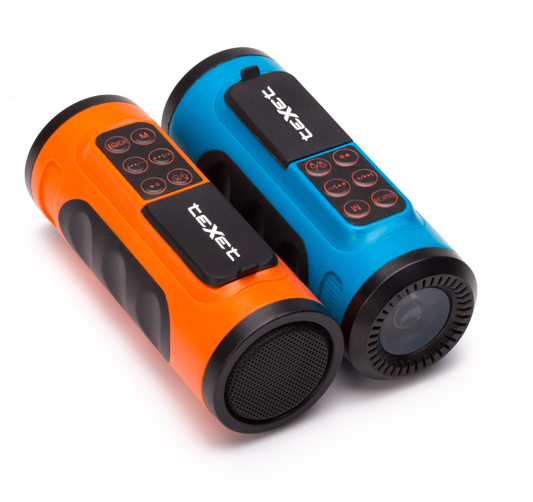 Еще одним несомненным достоинством новой модели является стильный продуманный дизайн в двух фирменных цветах teXet – синем и оранжевом.Рекомендованная розничная цена МР3-плеера teXet DRUM составляет 1599 рублей*. Технические характеристики teXet DRUM:Форматы воспроизведения аудио: MP3, WMAСлот для microSD-картВстроенный динамик 3 ВтИнтегрированный яркий LED фонарик 2 ВтBluetooth 2.1РадиоприемникВстроенный интерфейс USB 2.0Разъем для наушников 3,5 ммПитание от встроенного Li-Pol аккумулятораРазмеры: 96х36х40 ммМасса: 92 гКомплектность:- МР3-плеер- USB-кабель - наушники- велосипедный крепеж- microSD-карта памяти 4 ГБ- руководство по эксплуатации - гарантийный талонТорговая марка teXet принадлежит компании «Электронные системы «Алкотел», которая имеет 26-летний опыт производственно-внедренческой деятельности. Сегодня продуктовый портфель teXet представлен одиннадцатью направлениями: электронные книги, планшетные компьютеры, GPS-навигаторы, видеорегистраторы, смартфоны, мобильные телефоны, MP3-плееры, проводные и радиотелефоны DECT, цифровые фоторамки и аксессуары. По итогам 2013 года teXet входит в тройку лидеров по товарным категориям: электронные книги (доля рынка РФ в 21%), видеорегистраторы (9%), МР3-плееры (24%), цифровые фоторамки (33%). Торговая марка широко представлена в федеральных сетях: Евросеть, Связной, М.Видео, сеть Цифровых супермаркетов DNS, Эльдорадо, Техносила. Успешно реализован проект по созданию монобрендовой сети – открыты 5 фирменных шоу-румов teXet в Санкт-Петербурге, действует собственный интернет-магазин бренда. Больше информации на сайте www.texet.ru.Контактная информацияАдрес компании: г. Санкт-Петербург, ул. Маршала Говорова, д. 52.+7(812) 320-00-60, +7(812) 320-60-06, доб. 147Контактное лицо: Ольга Чухонцева, менеджер по PRe-mail: choa@texet.ru, www.texet.ru